Saistošie noteikumiRēzeknē2022.gada 19.maijā								                             Nr.49APSTIPRINĀTI                                                                                     Rēzeknes novada domes                                                                                     2022.gada 19.maija sēdē                                                                                     ( Nr.14, 1.§)ar precizējumiemRēzeknes novada domes 2022.gada 15.septembra sēdē(protokols Nr.24, 2.§)ar precizējumiemRēzeknes novada domes 2022.gada 17.novembra sēdē(protokols Nr.30, 2.§)Par tirdzniecību publiskās vietās Rēzeknes novadāIzdoti saskaņā ar likuma „Par nodokļiem un nodevām” 12.panta pirmās daļas 4.punktu,Ministru kabineta 2005.gada 28.jūnija noteikumu Nr.480 “Noteikumi par kārtību, kādā pašvaldības var uzlikt pašvaldību nodevas” 16.1 punktu, Ministru kabineta 2010.gada 12.maija noteikumu Nr.440 „Noteikumi par tirdzniecības veidiem, kas saskaņojami ar pašvaldību, un tirdzniecības organizēšanas kārtību” 9.punktuI. Vispārīgie jautājumiSaistošie noteikumi (turpmāk – noteikumi) nosaka:kārtību, kādā tiek izsniegtas atļaujas ielu tirdzniecībai;tirdzniecības nodevas apmēru un maksāšanas kārtību;tirdzniecības dalībnieka un tirdzniecības organizatora pienākumus kārtības nodrošināšanai;tirdzniecības vietās realizējamo preču grupas;nosacījumus pašvaldības izsniegtās atļaujas ielu tirdzniecībai darbības apturēšanai uz laiku.Noteikumos lietotie jēdzieni interpretējami atbilstoši Ministru kabineta 2010.gada 12.maija noteikumos Nr.440 “Noteikumi par tirdzniecības veidiem, kas saskaņojami ar pašvaldību, un tirdzniecības organizēšanas kārtību” (turpmāk – Ministru kabineta noteikumi Nr.440) sniegtajiem terminu skaidrojumiem.Noteikumi ir saistoši visām personām, kuras vēlas saņemt Rēzeknes novada pašvaldības (turpmāk – pašvaldības) atļauju ielu tirdzniecībai vai ielu tirdzniecības organizēšanai Rēzeknes novadā.Atļauja ielu tirdzniecībai un ielu tirdzniecības organizēšanai tiek izsniegta pēc pašvaldības tirdzniecības nodevas samaksas.II. Tirdzniecības atļauju izsniegšanas kārtībaPašvaldība izsniedz šādas atļaujas tirdzniecībai publiskās vietās:ielu tirdzniecībai novada nozīmes publiskajos pasākumos;ielu tirdzniecībai apvienības, pilsētas vai pagasta nozīmes publiskajos pasākumos;ikdienas ielu tirdzniecībai publiskās vietās;ielu tirdzniecībai no pārvietojamā mazumtirdzniecības punkta;ielu tirdzniecības organizēšanai novada nozīmes publiskajos pasākumos;ielu tirdzniecības organizēšanai apvienības, pilsētas vai pagasta nozīmes publiskajos pasākumos.Lai saņemtu šo noteikumu 5.punktā noteikto pašvaldības atļauju ielu tirdzniecībai vai ielu tirdzniecības organizēšanai, tirdzniecības dalībnieks, tirdzniecības organizators vai pārvietojamā mazumtirdzniecības punkta īpašnieks vismaz 10 (desmit) darba dienas pirms plānotās tirdzniecības datuma iesniedz pašvaldības Centrālajā administrācijā iesniegumu (1., 2. un 3.Pielikums) personīgi, pa pastu, elektroniski (normatīvajos aktos par elektronisko dokumentu noformēšanu noteiktajā kārtībā) vai caur valsts pārvaldes pakalpojumu portāla tīmekļvietni www.latvija.lv. Tirdzniecības dalībnieks vai tirdzniecības organizators ir tiesīgs iesniegt iesniegumu (1., 2. un 3.Pielikums) pašvaldības apvienības pārvaldē, kuras teritorijā fiziskā persona dzīvo, vai tajā, kurā reģistrēta juridiskā persona.Tirdzniecības dalībnieks vai pārvietojamā mazumtirdzniecības punkta īpašnieks iesniegumā norāda informāciju un pievieno tam dokumentus saskaņā ar Ministru kabineta noteikumu Nr.440 15.punktu. Tirdzniecības organizators iesniegumā norāda informāciju un pievieno tam dokumentus saskaņā ar Ministru kabineta noteikumu Nr.440 19.punktu. Papildus Ministru kabineta noteikumu Nr.440 noteiktajam tirdzniecības dalībnieks vai tirdzniecības organizators iesniegumā norāda tirdzniecības vietu skaitu un  garumu.Papildus Ministru kabineta noteikumos Nr.440 noteiktajiem dokumentiem tirdzniecības dalībnieks vai tirdzniecības organizators iesniegumam pievieno:fiziskas personas apliecinājumu (4.Pielikums); ēdienkarti, ja tiks piedāvāti ēdināšanas pakalpojumi (izņemot ikdienas izbraukuma tirdzniecību). pašvaldības atļauju vīna un citu raudzēto dzērienu ražošanai (mājražotājiem, kuri plāno pašdarināto alkoholisko dzērienu tirdzniecību), ja pašvaldība to nevar iegūt pati objektīvu iemeslu dēļ. Papildus Ministru kabineta noteikumos Nr.440 noteiktajiem dokumentiem pārvietojamā mazumtirdzniecības punkta īpašnieks iesniegumam pievieno:šo noteikumu 8.1.apakšpunktā noteikto apliecinājumu; pārvietojamā mazumtirdzniecības punkta kustības maršruts un laiks, ja tirdzniecība paredzēta vairākās vietās.Centrālās administrācijas Attīstības plānošanas nodaļas Ielu tirdzniecības organizators 5 (piecu) darba dienu laikā izskata šo noteikumu 6.punktā minēto iesniegumu, iesniegumam 7., 8. un 9.punktā pievienotos dokumentus un izsniedz atļauju ielu tirdzniecībai vai ielu tirdzniecības organizēšanai novada, apvienības, pilsētas vai pagasta nozīmes publiskajos pasākumos (5.Pielikums), atļauju ielu tirdzniecībai no pārvietojamā mazumtirdzniecības punkta (6.Pielikums), atļauju ikdienas ielu tirdzniecībai publiskās vietās (7.Pielikums) vai rakstiski informē iesniedzēju par atteikumu izsniegt minēto atļauju. Lēmumu par atļaujas izsniegšanu vai atteikumu izsniegt atļauju var apstrīdēt pašvaldības Administratīvo aktu apstrīdēšanas komisijā, kuras lēmumu var pārsūdzēt Administratīvajā rajona tiesā Administratīvā procesa likumā noteiktajā termiņā un kārtībā.III. Tirdzniecības nodevas apmērs un maksāšanas kārtībaTirdzniecības platība tiek dalīta pa vietām, kur vienas vietas platums (garums) ir 3 (trīs) metri.Tirdzniecības nodevas apmērs pašvaldības rīkotajos publiskajos pasākumos: par vienu tirdzniecības vietu dienā Rēzeknes novada svētku noslēguma-centrālajos pasākumos tiek noteikta šāda nodeva:EUR 10,00 (desmit euro, 00 centi) par vienu vietu, par katru nākošo vietas metru – EUR 3,00 (trīs euro, 00 centi); EUR 25,00 (divdesmit pieci euro, 00 centi) ēdināšanas pakalpojumu sniedzējam (nodrošinot ēdināšanu pie galdiņiem un saskaņojot ēdienkarti) par vienu vietu, par katru nākošo vietas metru – EUR 5,00 (pieci euro, 00 centi); EUR 25,00 (divdesmit pieci euro, 00 centi) alkohola tirdzniecībai  par vienu vietu, par katru nākošo vietas metru – EUR 5,00 (pieci euro, 00 centi). par vienu tirdzniecības vietu dienā novada, apvienības un pilsētas nozīmes publiskajos pasākumos tiek noteikta šāda nodeva:EUR 5,00 (pieci euro, 00 centi) par vienu vietu, par katru nākošo vietas metru – EUR 1,00 (viens euro, 00 centi);EUR 10,00 (desmit euro, 00 centi) ēdināšanas pakalpojumu sniedzējam (nodrošinot ēdināšanu pie galdiņiem un saskaņojot ēdienkarti), par katru nākošo vietas metru – EUR 2,00 (divi euro, 00 centi); EUR 10,00 (desmit euro, 00 centi) alkohola tirdzniecībai par vienu vietu, par katru nākošo vietas metru – EUR 3,00 (trīs euro, 00 centi). par vienu tirdzniecības vietu dienā pagasta nozīmes publiskajos pasākumos  tiek noteikta šāda nodeva:EUR 3,00 (trīs euro, 00 centi) par vienu vietu; par katru nākošo vietas metru – EUR 1,00 (viens euro, 00 centi);EUR 5,00 (pieci euro, 00 centi) ēdināšanas pakalpojumu sniedzējam (nodrošinot ēdināšanu pie galdiņiem un saskaņojot ēdienkarti), par katru nākošo vietas metru – EUR 2,00 (divi euro, 00 centi); EUR 10,00 (desmit euro, 00 centi) alkohola tirdzniecībai par vienu vietu, par katru nākošo vietas metru – EUR 3,00 (trīs euro, 00 centi).  Tirdzniecības nodevas apmērs ikdienas ielu tirdzniecībai publiskās vietās novada teritorijā par vienu vietu dienā personām, kuras veic saimniecisko darbību vai komercdarbību:tirdzniecība ar pašaudzēto lauksaimniecības, mežsaimniecības, zivsaimniecības un biškopības produkciju – EUR 1,00 (viens euro, 00 centi) par vienu vietu dienā, EUR 5,00 (pieci euro, 00 centi) par vienu vietu mēnesī, EUR 25,00 (divdesmit pieci euro, 00 centi) par vienu vietu gadā; tirdzniecība ar pašu audzētiem mājlopiem, mājdzīvniekiem – EUR 1,00 (viens euro, 00 centi) par vienu vietu dienā, EUR 5,00 (pieci euro, 00 centi) par vienu vietu mēnesī, EUR 25,00 (divdesmit pieci euro, 00 centi) par vienu vietu gadā; tirdzniecība ar pašu savvaļā iegūto produkciju (ogas, sēnes, tējas, pirts slotas, zivis, medījumi u.tml.) – EUR 1,00 (viens euro, 00 centi) par vienu vietu dienā, EUR 5,00 (pieci euro, 00 centi) par vienu vietu mēnesī, 25,00 euro, par vienu vietu gadā; tirdzniecība ar lietotām precēm – EUR 1,00 (viens euro, 00 centi) par vienu vietu dienā, EUR 5,00 (pieci euro, 00 centi) par vienu vietu mēnesī, EUR 25,00 (divdesmit pieci euro, 00 centi) par vienu vietu gadā; tirdzniecība ar rūpnieciski ražotām pārtikas un nepārtikas precēm – EUR 2,00 (divi euro, 00 centi) par vienu vietu dienā, EUR 10,00 (desmit euro, 00 centi) par vienu vietu mēnesī, EUR 30,00 (trīsdesmit euro, 00 centi) par vienu vietu gadā;ēdināšanas pakalpojumu sniedzējam  - EUR 5,00 (pieci euro, 00 centi), par vienu vietu dienā, EUR 20,00 (divdesmit euro, 00 centi) par vienu vietu mēnesī, EUR 30,00 (trīsdesmit euro, 00 centi) par vienu vietu gadā;par katru nākošo tirdzniecības vietas metru papildus piemērojama maksa – EUR 1,00 (viens euro, 00 centi) dienā, EUR 3,00 (trīs euro, 00 centi) mēnesī, EUR 5,00 (pieci euro, 00 centi) gadā.Tirdzniecības nodevas apmērs tirdzniecībai no pārvietojamā mazumtirdzniecības punkta gadā:ar pārtikas un rūpniecības precēm – EUR 30,00 (trīsdesmit euro, 00 centi); ar alkoholiskajiem dzērieniem vai tabakas izstrādājumiem –  EUR 100,00 (viens simts euro, 00 centi).Tirdzniecības nodevas apmērs publisko pasākumu laikā, ja pasākuma rīkotājs nav pašvaldība, tirdzniecības organizatoram  – EUR 20,00 (divdesmit euro, 00 centi) dienā.Tirdzniecības nodevas samaksas kārtība:par tirdzniecību, tostarp tirdzniecības organizēšanu, un par tirdzniecību no pārvietojamā mazumtirdzniecības punkta, nodevas samaksa veicama skaidrā naudā pašvaldības Centrālās administrācijas kasē vai ar pārskaitījumu uz pašvaldības Centrālās administrācijas norēķinu kontu:ja persona nodevas apmaksu par tirdzniecību, tostarp tirdzniecības organizēšanu un par tirdzniecību no pārvietojamā mazumtirdzniecības punkta, vēlas veikt pašvaldības apvienības pārvaldē, tad persona var veikt nodevas samaksu skaidrā naudā apvienības pārvaldes kasē vai ar pārskaitījumu uz pašvaldības Centrālās administrācijas norēķinu kontu. Apvienības pārvalde skaidrā naudā saņemto nodevu pārskaita uz pašvaldības Centrālās administrācijas norēķinu kontu;ja persona veic ielu tirdzniecību vienā tirdzniecības vietā ar vairākām preču grupām, nodevas maksas apmērs tiek noteikts pēc lielākās nodevas maksas likmes.No tirdzniecības nodevas tiek atbrīvoti:Rēzeknes novadā deklarētie amatnieki, kas tirgo savu ražoto produkciju, izmantojot vienu tirdzniecības vietu;fiziskas personas, kurām ir tiesības nereģistrēt saimniecisko darbību un kuri pārdod Ministru kabineta noteikumu Nr.440 7.punktā minētās preces, izmantojot vienu tirdzniecības vietu. IV. Tirdzniecības dalībnieka un tirdzniecības organizatora pienākumi kārtības nodrošināšanaiIelu tirdzniecība ir atļauta tikai tajās vietās, kuras iekārtojusi vai to iekārtošanu saskaņojusi pašvaldība.Tirdzniecības dalībniekam un tirdzniecības organizatoram jāievēro Latvijas Republikā spēkā esošie tirdzniecību reglamentējošie akti un pašvaldības saistošie noteikumi.Tirdzniecības dalībniekam pašam jāaprīko sava tirdzniecības vieta.Tirdzniecības dalībnieks un tirdzniecības organizators ir atbildīgs par kārtības un tīrības uzturēšanu tirdzniecības vietā un tās sakārtošanu, atkritumu savākšanu un nogādāšanu atkritumu konteineros pēc darba pabeigšanas.Tirdzniecības dalībniekam un tirdzniecības organizatoram aizliegts:realizēt preču grupas, kuras nav norādītas atļaujā;bojāt vides un sabiedrisko apstādījumu elementus;traucēt tuvumā esošo kultūras, pirmskolas un izglītības iestāžu darbu, kā arī apgrūtināt bērnu rotaļu laukumu izmantošanu;aizsegt stacionārus reklāmas objektus;palielināt tirdzniecības vietu skaitu vai platību;ielu tirdzniecības atļauju vai vietu nodot izmantošanai citām personām.V. Tirdzniecības vietās realizējamo preču grupasTirdzniecības vietās realizējamo preču grupas tiek noteiktas atbilstoši ielu tirdzniecības veidam.Fiziska persona, kurai nav jāreģistrē saimnieciskā darbība, ir tiesīga pārdot preces, kuras minētās Ministru kabineta noteikumu Nr.440 7.punktā.Juridiskajām un fiziskajām personām, izņemot tās fiziskās personas, kurām, atbilstoši nodokļu jomu reglamentējošiem normatīvajiem aktiem, nav jāreģistrē saimnieciskā darbība, ir atļauts pārdot jebkura veida pārtikas un nepārtikas preces.Pirms pārtikas preču pārdošanas tirdzniecības dalībnieks veic pārtikas apriti reglamentējošos normatīvajos aktos noteikto prasību izpildi, kas nodrošina tā tiesības iesaistīties pārtikas apritē, un tirdzniecības laikā ievēro normatīvajos aktos noteiktās prastības pārtikas apritei.Publisku pasākumu laikā saskaņā ar pasākuma organizatora ieceri un pasākuma norises raksturu, izņemot pasākumus, kuru norises mērķauditorija ir bērni un jaunieši, ir atļauta alkoholisko dzērienu tirdzniecība patērēšanai uz vietas, bet ne ilgāk par pasākuma norises laiku.VI. Izsniegtās atļaujas ielu tirdzniecībai darbības apturēšanai uz laikuPašvaldība ir tiesīga apturēt izsniegto atļauju ielu tirdzniecībai uz laiku neatmaksājot samaksāto tirdzniecības nodevu, ja:tirdzniecības dalībnieks vai tirdzniecības organizators apzināti pašvaldībai ir sniedzis nepatiesas ziņas;konstatēti šo noteikumu IV. un V.nodaļas pārkāpumi;bez saskaņošanas ar pašvaldību mainītas atļaujā norādītās preču grupas, tirdzniecības vieta vai maršruts.VII. Atbildība par noteikumu pārkāpumiemPar 22. un 23.punktā noteikto prasību neievērošanu piemēro naudas sodu līdz piecpadsmit naudas soda vienībām.Administratīvā pārkāpuma procesu par šo saistošo noteikumu pārkāpumiem veic pašvaldības Centrālās administrācijas Administratīvā inspekcija.VIII. Noslēguma jautājumsAtļaujas ielu tirdzniecībai vai ielu tirdzniecības organizēšanai, kas izsniegtas līdz šo noteikumu spēkā stāšanās dienai ir spēkā līdz 2023.gada 31.martam.Noteikumi stājās spēkā ar 2023.gada 1.janvāri.Ar  šo  noteikumu stāšanās spēkā  brīdi  atzīt par spēku zaudējušiem:Rēzeknes novada pašvaldības 2013.gada 21.marta saistošos noteikumus Nr.101 „Par ielu tirdzniecību  Rēzeknes  novadā”;Viļānu novada pašvaldības 2018.gada 22.februāra saistošos noteikumus Nr.103 „Par tirdzniecību Viļānu novadā”.Domes priekšsēdētājs                                                                                                           M.Švarcs1.PielikumsRēzeknes novada pašvaldības 2022.gada 19.maija saistošajiem noteikumiem Nr.49IESNIEGUMSRēzeknes novada teritorijāPUBLISKAJOS PASĀKUMOSLūdzam aizpildīt pieteikumu salasāmi, drukātiem burtiem. Tukšajos lodziņos □ atbilstošo atbildi atzīmēt ar X.Dalība pasākumā:Pasākuma nosaukums: ______________________________________________________________Pasākuma norises vieta: _____________________________________________________________Pasākuma norises datums: ___________________________________________________________Pasākuma norises laiks: no plkst._______ līdz plkst.______Pievienotie dokumenti:	     (pieteikuma aizpildītājs)		             (paraksts)	                            (paraksta atšifrējums)	20___.gada ____.__________________2.PielikumsRēzeknes novada pašvaldības 2022.gada 19.maija saistošajiem noteikumiem Nr.49IESNIEGUMSielu tirdzniecībai no pārvietojamā mazumtirdzniecības punkta Rēzeknes novada teritorijāLūdzam aizpildīt pieteikumu salasāmi, drukātiem burtiem. Tirdzniecības norises vieta (adrese): ___________________________________________________Maršruts un izbraukuma grafiks: ________________________________________________________________________________________________________________________________________Pievienotie dokumenti:	     (pieteikuma aizpildītājs)		             (paraksts)	                            (paraksta atšifrējums)	20___.gada ____.__________________3.PielikumsRēzeknes novada pašvaldības 2022.gada 19.maija saistošajiem noteikumiem Nr.49IESNIEGUMSRēzeknes novada teritorijāIKDIENAS IELU TIRDZNIECĪBAILūdzam aizpildīt pieteikumu salasāmi, drukātiem burtiem. Tukšajos lodziņos □ atbilstošo atbildi atzīmēt ar X.Tirdzniecības norises vieta (adrese): ___________________________________________________Tirdzniecības norises termiņš: ________________________________________________________Tirdzniecības norises datums, laiks: ___________________, no plkst._______ līdz plkst.______Pievienotie dokumenti:	    (pieteikuma aizpildītājs)		                        (paraksts)	                            (paraksta atšifrējums)	20___.gada ____.__________________4.PielikumsRēzeknes novada pašvaldības 2022.gada 19.maija saistošajiem noteikumiem Nr.49_____________________________________________________(vārds, uzvārds)_____________________________________________________(personas kods)_____________________________________________________(dzīvesvietas adrese, tālrunis, e-pasts)______________________________________________________________APLIECINĀJUMSRēzeknē/Rēzeknes novada ________ pagastā20___.gada __._________Rēzeknes novada pašvaldībaiPar saimnieciskās darbības neveikšanuAr šo apliecinājumu paziņoju un apliecinu, ka neveicu saimniecisko darbību vai saskaņā ar likumu “Par iedzīvotāju ienākuma nodokli” varu nereģistrēties kā saimnieciskās darbības veicējs, kā arī nenodarbinu citas personas.  _________________________ 						                                           		(paraksts)			     (paraksta atšifrējums)5.PielikumsRēzeknes novada pašvaldības 2022.gada 19.maija saistošajiem noteikumiem Nr.49ATĻAUJANOVADA, APVIENĪBAS, PILSĒTAS VAI PAGASTA NOZĪMES PUBLISKAJOS PASĀKUMOSAtļaujas izdošanas datums:  _________________________________________________________Domes priekšsēdētājs         _________________________ 						              Z.v.                        		(paraksts)			     (paraksta atšifrējums)       6.PielikumsRēzeknes novada pašvaldības 2022.gada 19.maija saistošajiem noteikumiem Nr.49ATĻAUJAno pārvietojamā mazumtirdzniecības punktaAtļaujas izdošanas datums:  ________________________________________________________Domes priekšsēdētājs         _________________________ 						            Z.v.                             		(paraksts)			     (paraksta atšifrējums)7.PielikumsRēzeknes novada pašvaldības 2022.gada 19.maija saistošajiem noteikumiem Nr.49ATĻAUJAIKDIENAS IELU TIRDZNIECĪBAIAtļaujas izdošanas datums:  _________________________________________________________Domes priekšsēdētājs         _________________________ 						              Z.v.                        		(paraksts)			     (paraksta atšifrējums)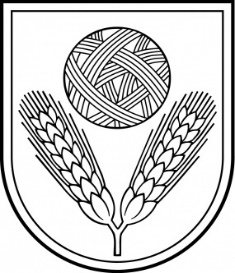 Rēzeknes novada pašvaldībaReģ. Nr.90009112679Atbrīvošanas aleja 95A,  Rēzekne,  LV – 4601,Tel. 646 22238; 646 22231,  Fax. 646 25935,E–pasts: info@rezeknesnovads.lvInformācija Internetā:  http://www.rezeknesnovads.lvRĒZEKNES NOVADA PAŠVALDĪBAReģ. Nr.90009112679Atbrīvošanas aleja 95A, Rēzekne, LV-4601RĒZEKNES NOVADA PAŠVALDĪBAReģ. Nr.90009112679Atbrīvošanas aleja 95A, Rēzekne, LV-4601"Swedbank" AS"Swedbank" ASKonta Nr.       LV56HABA0551026407356Bankas kodsHABALV22„Luminor Bank” AS„Luminor Bank” ASKonta Nr.       LV19RIKO0002013195963Bankas kodsRIKOLV2X"SEB banka" AS"SEB banka" ASKonta Nr.       LV21UNLA0050016695434Bankas kodsUNLALV2X„Citadele banka” AS„Citadele banka” ASKonta Nr.       LV27PARX0012602660002Bankas kodsPARXLV22Valsts kaseKonta Nr.LV43TREL980257003900BBankas kodsTRELLV22 ielu tirdzniecībai ielu tirdzniecības organizēšanaiRēzeknes novada svētku noslēguma-centrālais pasākumsNovada nozīmes publiskais pasākumsApvienības, pilsētas vai pagasta nozīmes publiskais pasākumsCitsfiziskās personas vārds, uzvārdspersonas kods (ja persona nav reģistrējusi saimniecisko darbību)nodokļu maksātāja reģistrācijas kods (ja persona ir reģistrējusi saimniecisko darbību)adresekontakttālruniselektroniskā pasta adresejuridiskās personas nosaukums nodokļu maksātāja reģistrācijas numursjuridiskā adresekontakttālruniselektroniskā pasta adreseRealizējamo preču grupas/tirdzniecībai paredzēto preču grupas tirdzniecības organizēšanas vietāNepieciešamās tirdzniecības vietas, papildus platums (garums), mNepieciešams elektrības pieslēgumu Rēzeknes novada svētku noslēguma-centrālajā pasākumāelektroierīču nosaukums: ___________________________kopējā nepieciešamā pieslēguma jauda, kW: ____________nepieciešamais pieslēgums:Pasākumā izmantojamo autotransporta vienību skaits, marka Personas, kas nodrošinās tirdzniecību pasākumā, vārds, uzvārds, mobilā tālruņa Nr. Cita papildus informācijaNodokļu maksātāja reģistrācijas apliecības kopija (iesniedz fiziska persona, kas veic saimniecisko darbību)	Apliecinājums (iesniedz fiziska persona, kas neveic saimniecisko darbību)Saskaņojums ar nekustamā īpašuma īpašnieku vai tiesisko valdītāju – privātpersonu – vai valsts īpašumā esoša nekustamā īpašuma valdītāju par tirdzniecību, ja tirdzniecība tiks veikta nekustamajā īpašumā, kas neatrodas Rēzeknes novada pašvaldības īpašumā vai valdījumāSaskaņojums ar pasākuma rīkotāju par tirdzniecības veikšanu pasākuma norises laikā un vietā, ja pasākuma rīkotājs nav Rēzeknes novada pašvaldībaApliecinājums par Valsts ieņēmumu dienestā reģistrētas nodokļu un citu maksājumu reģistrēšanas elektroniskās ierīces vai iekārtas tehniskās pases vai Valsts ieņēmumu dienestā reģistrētu kvīšu esībuĒdienkarte saskaņošanai (iesniedz ēdināšanas nodrošināšanas uzņēmumi)Pašvaldības atļauju vīna un citu raudzēto dzērienu ražošanai (mājražotājiem, kuri plāno pašdarināto alkoholisko dzērienu tirdzniecību)Tirdzniecības organizators iesniedz tirdzniecības dalībnieku sarakstu (norādot  fiziskās personas vārdu, uzvārdu, personas kodu, adresi, kontakttālruni, elektroniskā pasta adresi vai juridiskās personas nosaukumu, nodokļu maksātāja reģistrācijas numuru, adresi, kontakttālruni, elektroniskā pasta adresi) un nodokļu maksātāja reģistrāciju apliecinoša dokumenta kopiju vai fiziskas personas apliecinājumu par katru tirdzniecības dalībniekuTirdzniecības nodevas samaksu apstiprinoša dokumenta kopijaCiti (norādīt kādi):fiziskās personas vārds, uzvārdspersonas kods (ja persona nav reģistrējusi saimniecisko darbību)nodokļu maksātāja reģistrācijas kods (ja persona ir reģistrējusi saimniecisko darbību)adresekontakttālrunisjuridiskās personas nosaukums nodokļu maksātāja reģistrācijas numursjuridiskā adresekontakttālrunisProdukcijas sortimentsAutotransporta marka un valsts reģistrācijas  Cita informācijaNodokļu maksātāja reģistrācijas apliecības kopija (iesniedz fiziska persona, kas veic saimniecisko darbību)	Apliecinājums (iesniedz fiziska persona, kas neveic saimniecisko darbību)Tirdzniecības nodevas samaksu apstiprinoša dokumenta kopijaCiti (norādīt kādi): ielu tirdzniecībai ielu tirdzniecības organizēšanaifiziskās personas vārds, uzvārdspersonas kods (ja persona nav reģistrējusi saimniecisko darbību)nodokļu maksātāja reģistrācijas kods (ja persona ir reģistrējusi saimniecisko darbību)adresekontakttālrunisjuridiskās personas nosaukums nodokļu maksātāja reģistrācijas numursjuridiskā adresekontakttālrunisProdukcijas sortimentsCita papildus informācijaNodokļu maksātāja reģistrācijas apliecības kopija (iesniedz fiziska persona, kas veic saimniecisko darbību)	Apliecinājums (iesniedz fiziska persona, kas neveic saimniecisko darbību)Saskaņojums ar nekustamā īpašuma īpašnieku vai tiesisko valdītāju, ja tirdzniecība notiks nekustamajā īpašumā, kas neatrodas Rēzeknes novada pašvaldības īpašumā vai valdījumāApliecinājums par Valsts ieņēmumu dienestā reģistrētas nodokļu un citu maksājumu reģistrēšanas elektroniskās ierīces vai iekārtas tehniskās pases vai Valsts ieņēmumu dienestā reģistrētu kvīšu esībuTirdzniecības organizators iesniedz tirdzniecības dalībnieku sarakstu (norādot fiziskās personas vārdu, uzvārdu, personas kodu, adresi, kontakttālruni, elektroniskā pasta adresi, juridiskās personas nosaukumu, nodokļu maksātāja reģistrācijas numuru, adresi, kontakttālruni, elektroniskā pasta adresi) un nodokļu maksātāja reģistrāciju apliecinoša dokumenta kopiju vai fiziskas personas apliecinājumu par katru tirdzniecības dalībniekuTirdzniecības nodevas samaksu apstiprinoša dokumenta kopijaCiti (norādīt kādi):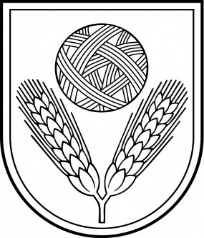 Rēzeknes novada pašvaldībaReģ.Nr.90009112679Atbrīvošanas aleja 95A, Rēzekne, LV – 4601,Tel. 646 22238; 646 22231, Fax. 646 25935,e–pasts: info@rezeknesnovads.lvInformācija internetā:  http://www.rezeknesnovads.lvielu tirdzniecībai Nr.______________ielu tirdzniecības organizēšanai Nr.______________fiziskās personas vārds, uzvārdspersonas kodsnodokļu maksātāja reģistrācijas kodsadresekontakttālruniselektroniskā pasta adresejuridiskās personas nosaukums nodokļu maksātāja reģistrācijas numursjuridiskā adresekontakttālruniselektroniskā pasta adresePasākuma nosaukumsPasākuma norises vietaPreču sortimentsAtļaujas derīguma termiņšdatums: no                     līdzlaiks: no plkst.               līdz plkst.Rēzeknes novada pašvaldībaReģ.Nr.90009112679Atbrīvošanas aleja 95A, Rēzekne, LV – 4601,Tel. 646 22238; 646 22231, Fax. 646 25935,e–pasts: info@rezeknesnovads.lvInformācija internetā:  http://www.rezeknesnovads.lvielu tirdzniecībai Nr._____________fiziskās personas vārds, uzvārdspersonas kodsnodokļu maksātāja reģistrācijas kodsadresekontakttālruniselektroniskā pasta adresejuridiskās personas nosaukums nodokļu maksātāja reģistrācijas numursjuridiskā adresekontakttālruniselektroniskā pasta adreseTirdzniecības norises vietaMaršruts un izbraukuma grafiksPreču sortimentsAtļaujas derīguma termiņšdatums: no                     līdzRēzeknes novada pašvaldībaReģ.Nr.90009112679Atbrīvošanas aleja 95A, Rēzekne, LV – 4601,Tel. 646 22238; 646 22231, Fax. 646 25935,e–pasts: info@rezeknesnovads.lvInformācija internetā:  http://www.rezeknesnovads.lvielu tirdzniecībai Nr.______________ielu tirdzniecības organizēšanai Nr.______________fiziskās personas vārds, uzvārdspersonas kodsnodokļu maksātāja reģistrācijas kodsadresekontakttālruniselektroniskā pasta adresejuridiskās personas nosaukums nodokļu maksātāja reģistrācijas numursjuridiskā adresekontakttālruniselektroniskā pasta adreseTirdzniecības norises vietaPreču sortimentsAtļaujas derīguma termiņš                 no                     līdzlaiks: no plkst.               līdz plkst.